Zákres lokalizace opatření - Transfery obojživelníků - lokalita Habřina - oblast východ Příloha č. 2 ke smlouvě o dílo číslo PPK-1b/53/20Celková délka zábran je 584 m.Vydavatel: AOPK ČR, RP SCHKO České středohoří Autor: Vladislav Kopecký Rok: 2020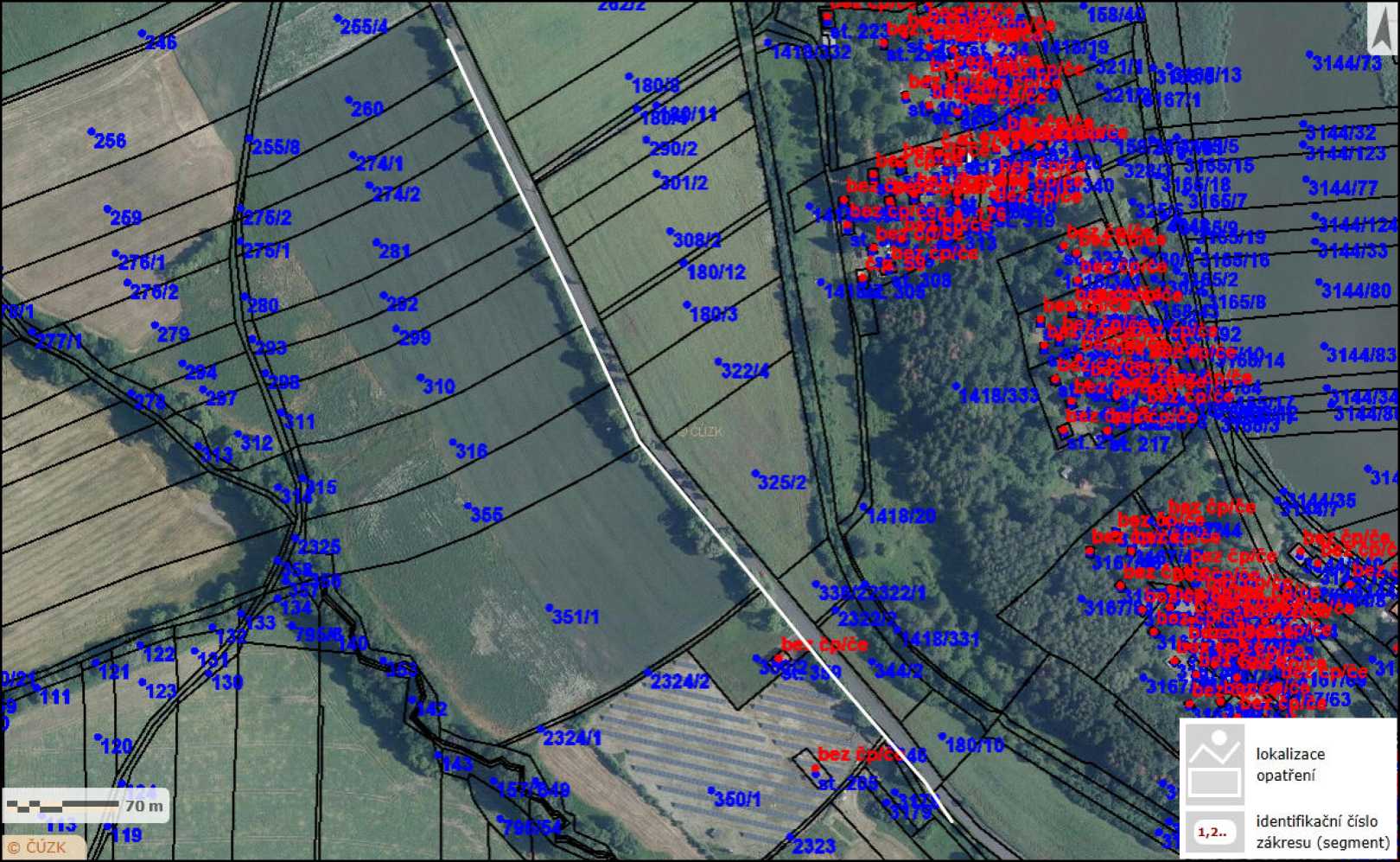 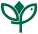 